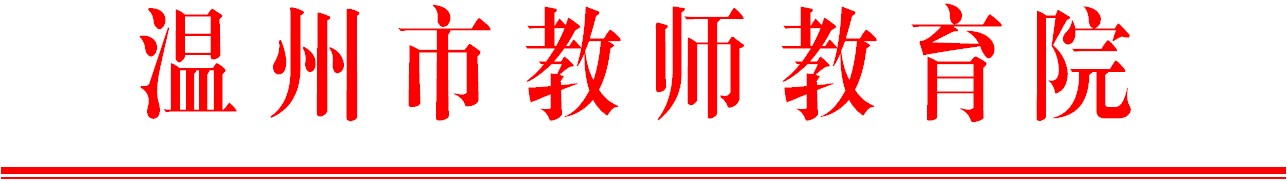 温师函〔2017〕139号关于举办温州市小学校长“校本研修力”研修班第8次集训暨结业的通知各有关学校：为提高校长校本研修的领导能力，根据《关于下达2017年温州市教师教育院教师培训项目的通知》（温教办师函〔2017〕13号），决定组织温州市小学校长“校本研修力”研修班第8次集训暨结业。现将有关事项通知如下：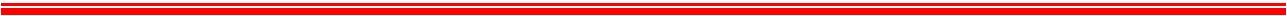 一、参加对象温州市小学校长“校本研修力”研修班学员（名单见附件）。二、培训内容1. 教学校长观摩课展示；2. 教学校长“校本研修力”观点分享；3. 结业典礼。三、培训安排本次集训时间为12月21日至22日。12月21日（周四）上午报到，下午1：30开始培训。地点：苍南县马站小学（苍南县马站镇北新西路北）。联系人：林悦，联系电话：13958753063；陶朝科，联系电话：13958764993。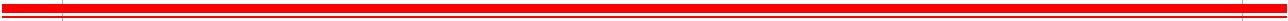 四、培训经费培训费（含食宿费）由市教育局统一拨付，交通费回学员所在单位报销。请各学员安排好工作，按时参加培训。附件：温州市小学校长“校本研修力”研修班学员名单温州市教师教育院2017年11月27日抄送：各县（市、区）教师培训机构。附件温州市小学校长“校本研修力”研修班学员名单林  晓	温州市瓦市小学陈素洁	温州市广场路小学张莲芬	温州市光明小学李  碧	温州市百里路小学李小静	温州市新田园小学王晓华	温州市蒲鞋市小学王崇微	龙湾区永中第一小学张云云	龙湾区永兴第一小学张显燕	龙湾区屿田小学吴新政	瓯海区瞿溪小学教育集团吕雪影	瓯海区娄桥第二小学徐国新	瓯海区茶山第二小学吴蓉辉	洞头区城关第二小学许东方	洞头区东屏镇中心小学符玲俐	乐清市大荆镇第一小学潘行龙	乐清市仙溪镇龙西学校柯福琴	乐清市虹桥镇第三小学黄灵颖	乐清市蒲岐镇第二小学叶卫军	乐清市乐成第一小学王旭晓	乐清市翁垟第二小学包晓红	乐清市柳市镇第十二小学蒋小红	乐清市柳市镇第四小学徐寒冰	乐清市北白象镇第二小学张李和	瑞安市养正学校彭永帆	瑞安市安阳实验小学张福杰	瑞安市陶山镇中心小学叶小秋	瑞安市飞云第二小学林  侠	瑞安市汀田第五小学池仁松	瑞安市塘下实验小学黄  静	瑞安市锦湖实验小学叶品千	瑞安市湖岭镇第二小学胡立业	瑞安市高楼镇高楼学校徐  琼	永嘉县瓯北镇第三小学吴  镇	永嘉县瓯北镇中心小学单素国	永嘉县桥头镇中心小学徐盛成	永嘉县枫林镇中心小学邵洁蕾	永嘉县碧莲镇中心小学王禄义	永嘉县岩坦镇中心小学应建文   永嘉县巽宅镇中心小学黄方总	文成县南田镇中心小学胡立利	文成县玉壶镇小吴明青	文成县大峃镇周壤小学林  锁	平阳县昆阳镇第一小学陈先松	平阳县新纪元学校陈  西	平阳县水头第三小学雷顺名	平阳县山门镇晓坑中心学校陈芳芳	平阳县万全镇宋桥小学邵康鹏	平阳县萧江镇第二小学周迎含	泰顺县第二实验小学雷燕燕	泰顺县司前畲族镇中心小学陶志乐	泰顺县三魁镇西旸中心小学吕存贵	苍南县钱库小学黄绩贵	苍南县金乡镇第三小学陈德祥	苍南县藻溪镇小学施俏静	苍南县矾山镇第二小学冯亦藏 	苍南县龙港第五小学朱武新	苍南县马站小学陈  鹏	苍南县马站镇沿浦小学李安民	苍南县灵溪镇城西小学陈蓓蕾	经开区海城第一小学孙  琴	经开区滨海学校